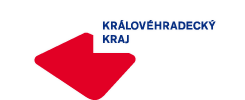 PozvánkaNa „Výběrový hokejový Kemp U12 roč. 2007“, který se koná v pondělí 8. 10. 2018 v Hradci KrálovéSraz:		10:15 hod.		ZS Hradec Králové, v šatně seznámení s programemProgram:	11:15 – 12:30		led		12:45			oběd		14:15 – 15:15		led		16:00			zakončení kempuHráči vezmou s sebou kompletní hokejovou výstroj, zdravotní kartu pojištěnce a hokejovou láhev na pití. Kluby žádáme o přihlášení jednoho max. dvou hráčů z klubu (jen top hráče). Pokud klub nemá v této kategorii top hráče, není nutné nominovat. Hráče vybírá trenér této kategorie a ručí za schopnosti a kvalitu vybraného hráče.Nominaci (jméno hráče – klub) zašlete na e-mail hlavního trenéra U12.Hlavní trenér U12 (roč. 2007)  - Zdeněk Bury, tel. 603 859 357, e-mail: bury.z@seznam.czPřípadné informace podá hl. trenér. p. Zdeněk Bury.Za správnost: Lucie BalášováKrálovéhradecký KVV ČSLHV Hradci Králové dne 1. 10. 2018